Муниципальное бюджетное общеобразовательное учреждение «Средняя школа №16 города Евпатории Республики Крым»ВНЕПЛАНОВЫЙ ИНСТРУКТАЖ ПАМЯТКА ДЛЯ РОДИТЕЛЕЙ В СВЯЗИ С РАСПРОСТРАНЕНИЕМ НОВОЙКОРОНАВИРУСНОЙ ИНФЕКЦИИ (СOVID-19)Уважаемые родители!Чтобы дети во время нерабочей недели (Указ Президента Российской Федерации от  г. № 206 «Об объявлении в Российской Федерации нерабочих дней») в период с 30 марта по , придерживались профилактических мер предосторожности, родителям рекомендуется:1.В связи с пандемией коронавируса проведите с детьми индивидуальные беседы, объяснив важные правила по соблюдению правил личной гигиены дома, в общественных местах, соблюдение которых поможет сохранить здоровье и жизнь.2.Очень важно соблюдать правила профилактики коронавируса при посещении общественных мест. Особенно это касается мест скопления большого числа людей. К таким местам относят маршрутные такси, магазины, гипермаркеты, кинотеатры и т.д. В таких местах лучше носить медицинскую маску или прикрывать рот и нос чистой салфеткой.3.Решить проблему свободного времени ребенка. Помните, что в ночное время (с 22 до 7 часов) детям и подросткам законодательно запрещено появляться на улице без сопровождения взрослых.4.Постоянно будьте в курсе, где и с кем ваш ребенок, контролируйте место его пребывания.Что такое коронавирусы?Коронавирусы это семейство вирусов, которые преимущественно поражают животных, но в некоторых случаях могут передаваться человеку. Обычно заболевания, вызванные коронавирусами, протекают в лёгкой форме, не вызывая тяжёлой симптоматики. Однако, бывают и тяжёлые формы, такие как ближневосточный респираторный синдром (Mers) и тяжёлый острый респираторный синдром (Sars)-Каковы симптомы заболевания, вызванного новым коронавирусом?Чувство усталостиЗатруднённое дыханиеВысокая температураКашель и / или боль в горле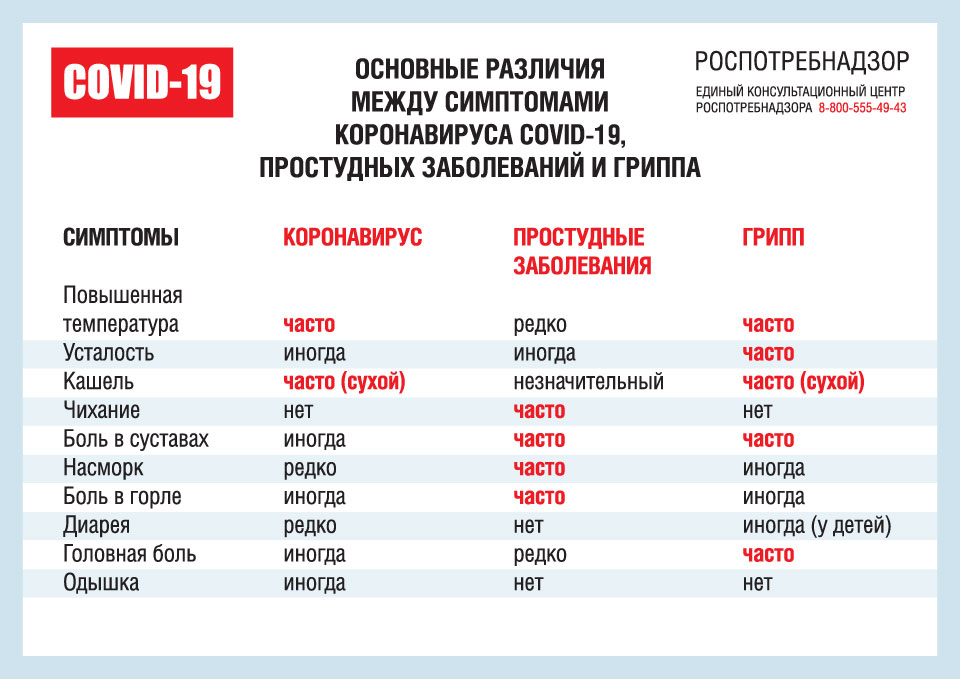 Как передаётся коронавирус?Как и другие респираторные вирусы, коронавирус распространяется через капли, которые образуются, когда инфицированный человек кашляет или чихает. Кроме того, он МОЖУТ распространяться, когда кто-то касается любой загрязнённой поверхности, например дверной ручки. Люди заражаются, когда они касаются загрязнёнными руками рта, носа или глаз.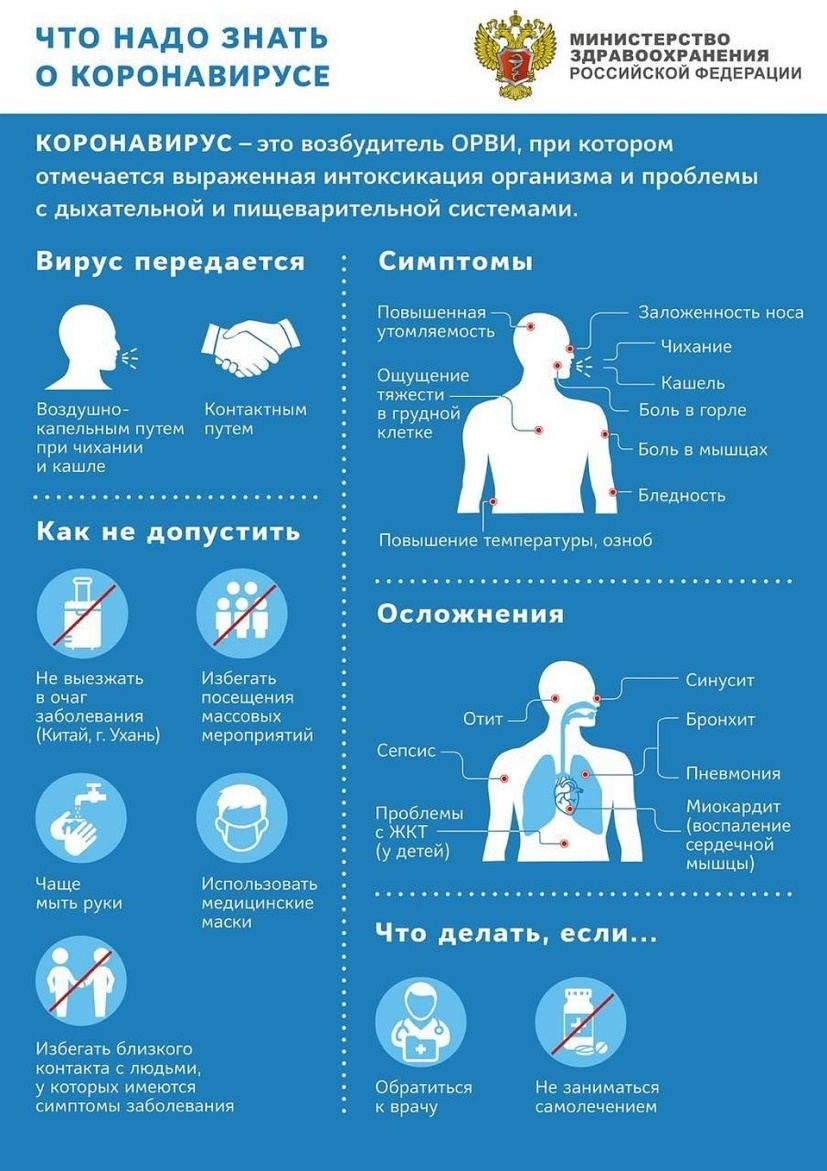  Изначально, вспышка произошла от животных, предположительно, источником стал рынок морепродуктов в Ухани, где шла активная торговля не только рыбой, но и такими животными, как сурки, змеи и летучие мыши.Как защитить себя от заражения коронавирусом?Самое важное, что можно сделать, чтобы защитить себя, это поддерживать чистоту рук и поверхностей.Держите руки в чистоте, часто мойте их водой с мылом или используйте дезинфицирующее средство.Также старайтесь не касаться рта, носа или глаз немытыми руками (обычно такие прикосновения неосознанно свершаются нами в среднем 15 раз в час).Носите с собой дезинфицирующее средство для рук, чтобы в любой обстановке вы могли очистить руки.Всегда мойте руки перед едой.Будьте особенно осторожны, когда находитесь в людных местах, аэропортах и других системах общественного транспорта. Максимально сократите прикосновения к находящимся в таких местах поверхностям и предметам, и не касайтесь лица.Носите с собой одноразовые салфетки и всегда прикрывайте нос и рот, когда вы кашляете или чихаете, и обязательно утилизируйте их после использования.Не ешьте еду (орешки, чипсы, печенье и другие снеки) из общих упаковок или посуды, если другие люди погружали в них свои пальцы.Избегайте приветственных рукопожатий и поцелуев в щеку.Что можно сделать дома.Расскажите детям о профилактике коронавируса. Дети и подростки больше других рискуют заразиться, они часто близко взаимодействуют друг с другом и не являются эталоном в подержании чистоты.Объясните детям, как распространяются микробы, и почему важна хорошая гигиена рук и лица.Убедитесь, что у каждого в семье есть своё полотенце, напомните, нельзя делиться зубными щётками и другими предметами личной гигиены.Часто проветривайте помещение.Можно ли вылечить новый коронавирус?На сегодняшний день большинство заболевших людей выздоравливают. Необходимо обращаться за медицинской помощью. Врач госпитализирует по показаниям и назначит лечение.Не существует специфического противовирусного препарата от нового коронавируса так же, как нет специфического лечения от большинства других респираторных вирусов, вызывающих простудные заболевания.Но есть схемы лечения и препараты, которые помогут выздороветь,Самым опасным осложнением является вирусная пневмония. Чтобы вовремя начать лечение нужно своевременно обратиться за медицинской помощью.Кто в группе риска?Люди всех возрастов рискуют заразиться вирусом. В заявлении комиссии по здравоохранению Ухани говорится, что в основном заболели люди старше 50-ти лет.Однако, как и в случае большинства других вирусных респираторных заболеваний, люди с ослабленной иммунной системой, имеющие сопутствующие болезни - в зоне риска.Есть ли вакцина для нового коронавируса?В настоящее время такой вакцины нет, однако, в ряде стран уже начаты её разработки,В чем разница между коронавирусом и вирусом гриппа?Коронавирус и вирус гриппа могут иметь сходные симптомы, но генетически они абсолютно разные.Вирусы гриппа размножаются очень быстро - симптомы проявляются через два-три дня после заражения, а коронавирусу требуется для этого до 14 дней.Новый коронавирус страшнее прошлых эпидемий?Испанка, или испанский грипп, вызванный вирусом HlNl - остаётся самой разрушительной пандемией гриппа в современной истории. Заболевание охватило весь земной шар в 1918 году и, по оценкам, привело к гибели от 50 до миллионов человек.Вспышка свиного гриппа 2009 года, унесла жизни 575,400 человек.Азиатский грипп в 1957 году, привёл к гибели примерно двух миллионов человек, а гонконгский грипп 11лет спустя унёс один миллион человек.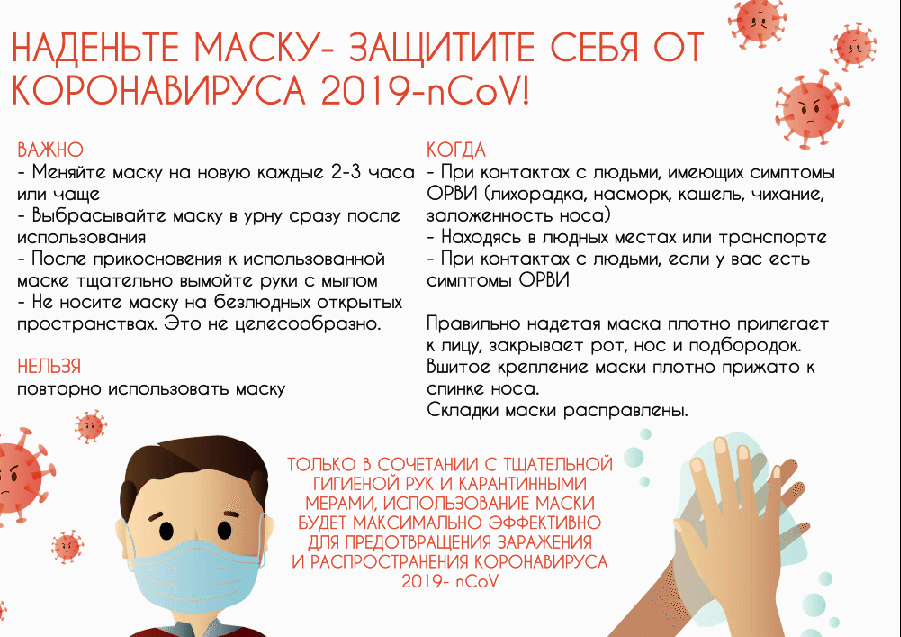 Коронавирус 2019 nCoV - поможет маска!В условиях сложившейся ситуации в отношении увеличения потенциального» риска завоза и распространения на территории Российской Федерации нового коронавируса 2019 nCoV, напоминаем О целесообразности использования одноразовой медицинской маски в качестве эффективной меры профилактики заражения и распространения инфекции.Коронавирус 2019 - nCoV передаётся от человека к человеку при близком контакте, через микрокапли респираторных выделений, которые образуются, когда инфицированные люди говорят, чихают или кашляют.Также, заражение может происходить в результате непосредственного или косвенного контакта здорового человека с респираторными выделениями инфицированного.Использование одноразовой медицинской маски предотвращает попадание в организм здорового человека капель респираторных выделений, которые могут содержать вирусы, через нос и рот.Надевайте маску, когда ухаживаете за членом семьи с симптомами вирусного респираторного заболевания,Если вы больны, или у вас СИМПТОМЫ вирусного респираторного заболевания, наденьте маску перед тем, как приближаться к другим людям.Если у вас симптомы вирусного респираторного заболевания и вам необходимо обратиться к врачу, заблаговременно наденьте маску, чтобы защитить окружающих в зоне ожидания.Носите маску, когда находитесь в людных местах,Используйте маску однократно, повторное использование маски недопустимо.Меняйте маску каждые 2-3 часа или чаще,Если маска увлажнялась, её следует заменить на новую,После использования маски, выбросьте её и вымойте руки.Одноразовая медицинская маска, при правильном использовании — надёжный и эффективный метод снижения риска заражения коронавирусом и предотвращения распространения гриппа.Сохранение жизни и здоровья детей – главная обязанность взрослых.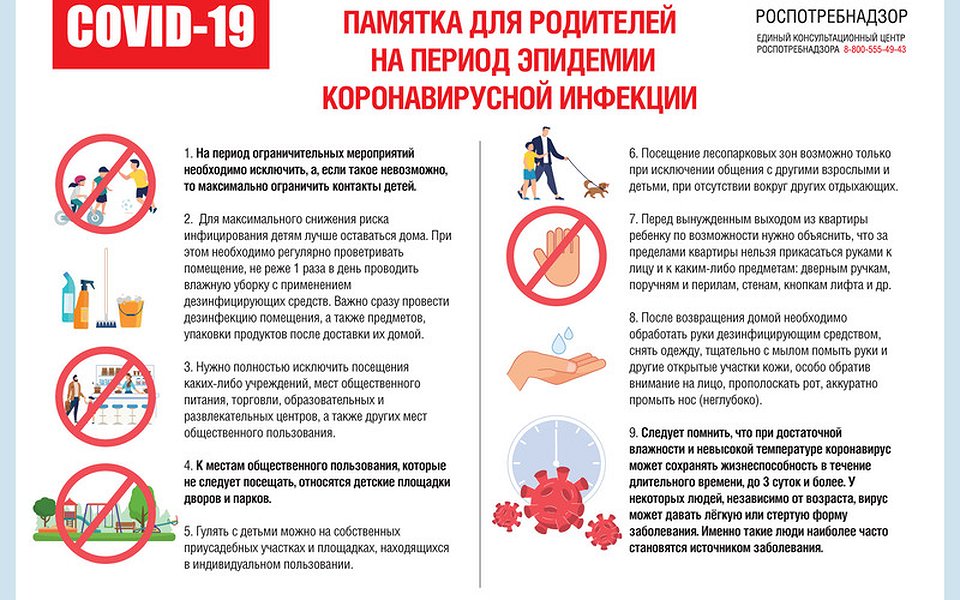 